ка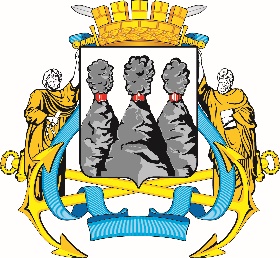 Ленинская ул., д. 14, Петропавловск-Камчатский, 683000Тел. (4152)30-25-80 (2450), факс (4152)42-52-29, e-mail: duma@pkgo.ru, duma.pkgo.ru ПРОТОКОЛ № 18заседания Комиссии Городской Думы Петропавловск-Камчатского городского округа по наградам24.01.2024г. Петропавловск-Камчатский,ул. Ленинская, д. 14, зал № 429Время начала: 1400 часовВремя окончания: 1410 часовКто за то, чтобы начать работу Комиссии?Голосовали: «ЗА» - 8, единогласно.Решение принято.ПОВЕСТКА ДНЯ:1. О внесении предложения на вручение ежегодной премии, инициированной в 2022 году Общероссийским общественным движением «НАРОДНЫЙ ФРОНТ «ЗА РОССИЮ».Докладчик: Лиманов Андрей Сергеевич2. О награждении Почетными грамотами Городской Думы Петропавловск-Камчатского городского округаДокладчик: Лиманов Андрей Сергеевич3. О награждении Благодарностью председателя Городской Думы Петропавловск-Камчатского городского округаДокладчик: Лиманов Андрей СергеевичГолосование за принятие повестки дня за основу«ЗА» - 8, единогласно.Председательствующий Комиссии собирает предложения и дополненияк повестке дняГолосование за принятие повестки дня в целом«ЗА» - 8, единогласно.ГОРОДСКАЯ ДУМАПЕТРОПАВЛОВСК-КАМЧАТСКОГОГОРОДСКОГО ОКРУГАКОМИССИЯ ГОРОДСКОЙ ДУМЫ ПЕТРОПАВЛОВСК-КАМЧАТКОГО ГОРОДСКОГО ОКРУГА ПО НАГРАДАМПредседательствующий:Председательствующий:Председательствующий:Лиманов А.С.-председатель Комиссии Городской Думы Петропавловск-Камчатского городского округа по наградам (далее – Комиссия), депутат Городской Думы Петропавловск-Камчатского городского округа по единому муниципальному избирательному округу, председатель Городской Думы Петропавловск-Камчатского городского округа.Присутствовали:Присутствовали:Присутствовали:Белкина М.А.-депутат Городской Думы Петропавловск-Камчатского городского округа по единому муниципальному избирательному округу;Гераскина Л.С.-секретарь Комиссии, консультант отдела организационной и кадровой работы управления организационно-правового обеспечения работы аппарата Городской Думы Петропавловск-Камчатского городского округа;Лесков Б.А.-заместитель председателя Комиссии, депутат Городской Думы Петропавловск-Камчатского городского округа по избирательному округу № 5, заместитель председателя Городской Думы Петропавловск-Камчатского городского округа;Павленко Д.А.-депутат Городской Думы Петропавловск-Камчатского городского округа по избирательному округу № 2;Походий С.М.-депутат Городской Думы Петропавловск-Камчатского городского округа по единому муниципальному избирательному округу;Сароян С.А.-заместитель председателя Комиссии, депутат Городской Думы Петропавловск-Камчатского городского округа по избирательному округу № 8, заместитель председателя Городской Думы Петропавловск-Камчатского городского округа – председатель Комитета Городской Думы Петропавловск-Камчатского городского округа по бюджету, финансам и экономике;Шутова К.В.-советник отдела организационной и кадровой работы управления организационно-правового обеспечения работы аппарата Городской Думы Петропавловск-Камчатского городского округа.Отсутствовали:Отсутствовали:Отсутствовали:Витер И.В.-заслуженный работник культуры Российской Федерации, Почетный гражданин города Петропавловска-Камчатского, краевед, историк;Гаврилов С.В.-член Русского географического общества, член Союза журналистов России, писатель, краевед.Присутствовали работники аппарата Городской Думы Петропавловск-Камчатского городского округа:Присутствовали работники аппарата Городской Думы Петропавловск-Камчатского городского округа:Присутствовали работники аппарата Городской Думы Петропавловск-Камчатского городского округа:Глуховский Д.В.-руководитель аппарата Городской Думы Петропавловск-Камчатского городского округа;1. СЛУШАЛИ:О внесении предложения на вручение ежегодной премии, инициированной в 2022 году Общероссийским общественным движением «НАРОДНЫЙ ФРОНТ «ЗА РОССИЮ».О внесении предложения на вручение ежегодной премии, инициированной в 2022 году Общероссийским общественным движением «НАРОДНЫЙ ФРОНТ «ЗА РОССИЮ».О внесении предложения на вручение ежегодной премии, инициированной в 2022 году Общероссийским общественным движением «НАРОДНЫЙ ФРОНТ «ЗА РОССИЮ».ВЫСТУПИЛИ:Лиманов А.С.Лиманов А.С.Лиманов А.С.РЕШИЛИ:Внести предложение по кандидатуре Белкиной Марии Александровны на вручение ежегодной премии, инициированной в 2022 году Общероссийским общественным движением «НАРОДНЫЙ ФРОНТ «ЗА РОССИЮ».Внести предложение по кандидатуре Белкиной Марии Александровны на вручение ежегодной премии, инициированной в 2022 году Общероссийским общественным движением «НАРОДНЫЙ ФРОНТ «ЗА РОССИЮ».Внести предложение по кандидатуре Белкиной Марии Александровны на вручение ежегодной премии, инициированной в 2022 году Общероссийским общественным движением «НАРОДНЫЙ ФРОНТ «ЗА РОССИЮ».Решение принимается открытым голосованием:Решение принимается открытым голосованием:Решение принимается открытым голосованием:Голосовали: «за» - 7,«против» - 0,«воздержался» - 1.Голосовали: «за» - 7,«против» - 0,«воздержался» - 1.Голосовали: «за» - 7,«против» - 0,«воздержался» - 1.2. СЛУШАЛИ:О награждении Почетными грамотами Городской Думы Петропавловск-Камчатского городского округа О награждении Почетными грамотами Городской Думы Петропавловск-Камчатского городского округа О награждении Почетными грамотами Городской Думы Петропавловск-Камчатского городского округа ВЫСТУПИЛИ:Лиманов А.С.Лиманов А.С.Лиманов А.С.РЕШИЛИ:1. Наградить Почетными грамотами Городской Думы Петропавловск-Камчатского городского округа: 1) за значительный вклад в развитие образования на территории Петропавловск-Камчатского городского округа, многолетний добросовестный труд, высокий уровень профессионализма и в связи с 50-летним юбилеем со дня рождения Крукович Людмилу Валерьевну – педагога дополнительного образования муниципального автономного общеобразовательного учреждения «Средняя школа № 8» Петропавловск-Камчатского городского округа;2) за значительный вклад в развитие образования на территории Петропавловск-Камчатского городского округа, добросовестный труд, высокий уровень профессионализма 
и в связи с 60-летним юбилеем со дня рождения Остальцеву Нину Ивановну – сторожа муниципального автономного общеобразовательного учреждения «Средняя школа № 8» Петропавловск-Камчатского городского округа.2. Секретарю Комиссии подготовить соответствующие постановления председателя Городской Думы Петропавловск-Камчатского городского округа о награждении Почетными грамотами Городской Думы Петропавловск-Камчатского городского округа.1. Наградить Почетными грамотами Городской Думы Петропавловск-Камчатского городского округа: 1) за значительный вклад в развитие образования на территории Петропавловск-Камчатского городского округа, многолетний добросовестный труд, высокий уровень профессионализма и в связи с 50-летним юбилеем со дня рождения Крукович Людмилу Валерьевну – педагога дополнительного образования муниципального автономного общеобразовательного учреждения «Средняя школа № 8» Петропавловск-Камчатского городского округа;2) за значительный вклад в развитие образования на территории Петропавловск-Камчатского городского округа, добросовестный труд, высокий уровень профессионализма 
и в связи с 60-летним юбилеем со дня рождения Остальцеву Нину Ивановну – сторожа муниципального автономного общеобразовательного учреждения «Средняя школа № 8» Петропавловск-Камчатского городского округа.2. Секретарю Комиссии подготовить соответствующие постановления председателя Городской Думы Петропавловск-Камчатского городского округа о награждении Почетными грамотами Городской Думы Петропавловск-Камчатского городского округа.1. Наградить Почетными грамотами Городской Думы Петропавловск-Камчатского городского округа: 1) за значительный вклад в развитие образования на территории Петропавловск-Камчатского городского округа, многолетний добросовестный труд, высокий уровень профессионализма и в связи с 50-летним юбилеем со дня рождения Крукович Людмилу Валерьевну – педагога дополнительного образования муниципального автономного общеобразовательного учреждения «Средняя школа № 8» Петропавловск-Камчатского городского округа;2) за значительный вклад в развитие образования на территории Петропавловск-Камчатского городского округа, добросовестный труд, высокий уровень профессионализма 
и в связи с 60-летним юбилеем со дня рождения Остальцеву Нину Ивановну – сторожа муниципального автономного общеобразовательного учреждения «Средняя школа № 8» Петропавловск-Камчатского городского округа.2. Секретарю Комиссии подготовить соответствующие постановления председателя Городской Думы Петропавловск-Камчатского городского округа о награждении Почетными грамотами Городской Думы Петропавловск-Камчатского городского округа.Решение принимается открытым голосованием:Решение принимается открытым голосованием:Решение принимается открытым голосованием:Голосовали: «за» - 8,«против» - 0,«воздержался» - 0.Голосовали: «за» - 8,«против» - 0,«воздержался» - 0.Голосовали: «за» - 8,«против» - 0,«воздержался» - 0.Председательствующий:Председатель Комиссии Городской Думы Петропавловск-Камчатского городского округа по наградамПредседательствующий:Председатель Комиссии Городской Думы Петропавловск-Камчатского городского округа по наградамПредседательствующий:Председатель Комиссии Городской Думы Петропавловск-Камчатского городского округа по наградамА.С. ЛимановПротокол вела:консультант отдела организационной и кадровой работы управления организационно-правового обеспечения работы аппарата Городской Думы Петропавловск-Камчатского городского округаПротокол вела:консультант отдела организационной и кадровой работы управления организационно-правового обеспечения работы аппарата Городской Думы Петропавловск-Камчатского городского округаПротокол вела:консультант отдела организационной и кадровой работы управления организационно-правового обеспечения работы аппарата Городской Думы Петропавловск-Камчатского городского округаЛ.С. Гераскина